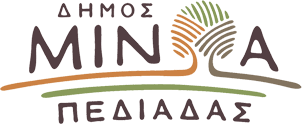 Αρκαλοχώρι, 21/12/2023Προς: ΜΜΕΔΕΛΤΙΟ ΤΥΠΟΥΤο μήνυμα του Δημάρχου Μινώα Πεδιάδας Μανώλη Φραγκάκη για τα Χριστούγεννα και την Πρωτοχρονιά    «Εύχομαι από καρδιάς, οι φετινές γιορτές να είναι γεμάτες, υγεία, χαρά, πρόοδο και οικογενειακή θαλπωρή για όλο τον κόσμο!    Οι μέρες των Χριστουγέννων  αποτελούν την αφετηρία μιας νέας δημιουργικής περιόδου.     Φέρνουν πάντοτε το μήνυμα της αγάπης και της αλληλεγγύης και σηματοδοτούν την αναγέννηση και την ελπίδα για καλύτερες μέρες, γεμίζοντας με αισιοδοξία τις καρδιές όλων μας. Το φως των Χριστουγέννων στους δύσκολους καιρούς που ζούμε, μας κάνει να ελπίζουμε σε μια καλύτερη κοινωνία!   Εύχομαι να "πλημμυρίσουν" οι ψυχές όλων με γαλήνη και αισθήματα χαράς, αγάπης και κάθε σπιτικό.   Ας έχουμε πίστη, ας ευχηθούμε και ας προσπαθήσουμε για ένα καλύτερο αύριο.   Εύχομαι σε όλους, καλά Χριστούγεννα και καλή Πρωτοχρονιά με υγεία, αγάπη, καλοσύνη και αλληλεγγύη για τον συνάνθρωπο!ΧΡΟΝΙΑ ΠΟΛΛΑ ».